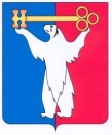 АДМИНИСТРАЦИЯ ГОРОДА НОРИЛЬСКАКРАСНОЯРСКОГО КРАЯРАСПОРЯЖЕНИЕ01.03.2017                                              г. Норильск                                                   № 934О внесении изменений в распоряжение Администрации города Норильска 
от 29.07.2014 № 3926В связи с изменением адреса Управления по молодежной политике                                         и взаимодействию с общественными объединениями Администрации города Норильска, Внести в Порядок предоставления структурными подразделениями Администрации города Норильска, оказывающими поддержку социально ориентированным некоммерческим организациям, информации для ведения реестра социально ориентированных некоммерческих организаций – получателей поддержки, оказываемой Администрацией города Норильска, утвержденный распоряжением Администрации города Норильска от 29.07.2014 № 3926 (далее – Порядок), следующее изменение:В подпунктах 1 и 2 пункта 4 Порядка слова «Ленинский пр. 21, каб. 101» заменить словами «ул. Советская, 9, каб. 3.24».Разместить настоящее распоряжение на официальном сайте муниципального образования город Норильск.И.о. Руководителя Администрации города Норильска	                      А.П. Митленко